NÁRODNÁ RADA SLOVENSKEJ REPUBLIKYII. volebné obdobieČíslo: 512/2002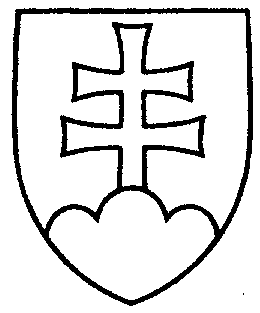 2051UZNESENIENÁRODNEJ RADY SLOVENSKEJ REPUBLIKYz 10. apríla 2002k návrhu skupiny poslancov Národnej rady Slovenskej republiky na vydanie zákona, ktorým sa mení a dopĺňa zákon č. 229/1991 Zb. o úprave vlastníckych vzťahov k pôde a inému poľnohospodárskemu majetku v znení neskorších predpisov (tlač 1403) - prvé čítanie	Národná rada Slovenskej republiky	po prerokovaní návrhu skupiny poslancov Národnej rady Slovenskej republiky 
na vydanie zákona, ktorým sa mení a dopĺňa zákon č. 229/1991 Zb. o úprave vlastníckych vzťahov k pôde a inému poľnohospodárskemu majetku v znení neskorších predpisov (tlač 1403), v prvom čítanír o z h o d l a,  ž epodľa § 73 ods. 3 písm. b) zákona Národnej rady Slovenskej republiky
 č. 350/1996 Z. z.  o rokovacom poriadku Národnej rady Slovenskej republiky v znení neskorších predpisov nebude pokračovať v  rokovaní o tomto návrhu zákona. Jozef  M i g a š  v. r.predsedaNárodnej rady Slovenskej republikyOverovatelia:Dušan  Š v a n t n e r   v. r.Jaroslav  S l a n ý   v. r.